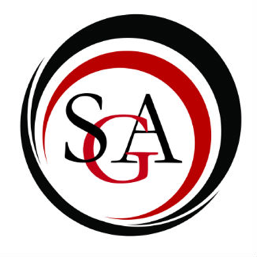 Call to order: 6:32 pmApproval of MinutesSo move: LeeSecond: LibbyPassesOfficer ReportsPresident: Caroline HutchisonWe are doing a homecoming float, talk to me or Libby about that. Vice President: Kyle CannonAnyone who signed up for PR or MU Crew please see me.We still need people to sign up for Senate Committees. Treasurer: Seung-Ho LeeSGA Balance: $106,641.40COF Balance: $484,003.85COF Report: NRJoin COFParliamentarian: Tony Mastroianni  If you signed up for SAC, I’m thinking meetings will be Thursdays at 11:30. Let me know if that works.We are having a policy meeting next week.PR Director: Katelyn BlakeThank you for bearing with me during my time of transition.I will be working on the newsletter. Secretary: Libby AndersonReminder that if you are representing this body and are coming to these meetings, to make sure you are also taking information you learn from other organizations make to your club and informing them of what’s going on, on campus. Email me your favorite animal when you have read the minutes.Director of Technology: Alyssa OstenThe digital board will be fixed soon.Email the info you want on the board, please keep it simple.Committee ReportsUniversity Committee ReportsAcademic Affairs Committee: NRUniversity Senate: Meeting this ThursdayStudent Affairs and Administration committee SAAC: NRAcademic Planning: NRCCSI: NRAdministration: NRAdministration and Elections Committee: NRTech committee: NRRecruitment: NRHouse of RepresentativesACDA: NRBSU: Computer Science Club:Tomorrow at 7 Pm there will be a VR event in Spruce on the 4th floor.Thursday at 11:30 in Elliott 216 there will be a presentation about the state farm internship that’s coming up hosted by Nicole talking about resume and interview tips. Moving forward on a project with Lee. E-Sports Club: We had 18 people show up for our FortNite tournament. We have PS4’s that have arrived, there is a tournament next Wednesday. We have discussed trips to DC for Comicon. Geoscience Club:Stargazing at Cherry hill postponed for Nov. 9th or 10thMonach tagging was Sept. 18thPine Creek headwater protection group meeting was on Sept. 20thLetchworth State Park camping trip Sept. 22nd to the 23rdHistory: Baking cookies/ watching movies this Sunday, September 23, at 12 in the sycamore multipurpose roomSelling Cookies in Retan next week 26th-28th HSSGA: NRHydroponics:We are planning on doing flowers in the greenhouse. Men for Progress: Panhel: Panhellenic council welcomed 20 new members. Sisters of Sophia:We have had about 40-60 people coming out to our events. Everyone seems to be enjoying our meetings.Social Work Club: SVA:Old BusinessNew BusinessMotion to hear the application of Jenna Vazquez to Represent SVA. PassesMotion to hear the application of Zhamya Hampton to Represent BSU. PassesMotion to hear the application of Alyssa Denofa to be a Senator. PassesMotion to hear the application of Paige Whitfield to be a Senator. PassesMotion to approve for sponsorship $20,000 for International Travel. PassesMotion to approve $4,785 for Department Dinners. PassesSenator CommentsCongrats to the new Senators and Reps.Go Mounties!Faculty Representative (Dr. Ranney) Welcome new members. Bring your ideas and thoughts, you have the right to express them. You all have people you represent here. Talk up SGA, explain what it is. Hear what people say and bring it to SGA. Drink a lot of water, wash your hands. Faculty Advisor (Frank C.)We have a Campus Clinic in spruce, utilize it if you need it. Men’s Basketball coach has resigned. He is now working for the NBA. We are looking for a new basketball coach. We have a title 9 investigator now. I want a new Title 9 student centered group. Reach out to me if interested,There is a throwback softball game happening here on Saturday at 9:30. Our brand-new mascot is here. We will be showing the new mascot at Homecoming. We are looking for someone who would want to be the mascot. You would get paid to be the mascot. Mascot would be a part of the MU Street Team. Next Thursday at 12:15 is the Food Advisory Council. AnnouncementsPublic Q & ANoneAdjournment So move: KyleSecond: LeePasses